САМОРЕГУЛИРУЕМАЯ ОРГАНИЗАЦИЯ   РЕГИОНАЛЬНАЯ АССОЦИАЦИЯ «СТРОИТЕЛИ ТПП РБ»г. Улан-Удэ, ул. Ленина ,д.25, тел 8(3012)21-71-88, e-mail:sro@tpprb.comПРОТОКОЛ № 8Правления  СРО РА «Строители ТПП РБ» от 16.03.2020 Форма проведения заседания Правления СРО РА «Строители ТПП РБ»- заочнаяДата окончания заочного голосования: «17» марта    2020г. Основание  проведения заочного голосования- решение  Председателя Правления СРО  РА  «Строители ТПП РБ» Доржиева Геннадия Юрьевича ( согласно п.7.9. Положения  «О Правлении   Саморегулируемой организации  Региональная ассоциация «Строители ТПП РБ» от 07.02.2019г., далее - Положение о Правлении).  Приглашенные лица :Директор   СРО   Елисафенко  Владимир ЛеонидовичСекретарь заседания Правления    Кочетова  Лидия Васильевна Общее количество членов Правления :8 человекЧисло проголосовавших членов Правления   7 человек Заочное голосование считается правомочным, так как в нем приняли участие не менее половины  членов Правления ( согласно п. 7.13 Положения). Лицо,  избранное  секретарем заседания Правления и уполномоченное на подсчет голосов- Кочетова Лидия Васильевна.ПОВЕСТКА ДНЯ ЗАСЕДАНИЯ ПРАВЛЕНИЯ:1.Информация об организациях, намеренных    вступить в СРО, оплативших   вступительный взнос и представивших   пакет документов. Установление уровня ответственности   организациям  согласно средствам,  внесенным в компенсационный фонды  возмещения вреда и обеспечения договорных обязательств.2.Информация об организациях, подлежащих исключение из членов СРО, на основании представленных документов Дисциплинарного Комитета СРО (Протокол ДК № 02/2020 от 17.02.2020) По вопросу  1  повестки дня :Слушали  Директора  СРО   РА «Строители ТПП РБ» Елисафенко В.Л., который сообщил, что   от    ООО «Авангард»  (ИНН 0326509940 ) и ООО «НОТА» (ИНН 0326575325)  поступили заявления   о вступлении в  члены  саморегулируемой организации РА «Строители ТП»  с намерением осуществлять строительство, реконструкцию, капитальный ремонт, снос   объектов капитального строительства (кроме особо опасных, технически сложных и уникальных объектов, объектов использования атомной энергии), стоимость  которых не превышает 60,0 млн.  рублей. (Первый   уровень ответственности, Фонд  ВВ  - 100,0  тыс. руб.), а также  заключение договоров строительного подряда, заключаемых с использованием  конкурентных способов заключения договоров, в соответствии с которыми   ООО «Авангард» (ИНН 0326509940 ) и ООО «НОТА» (ИНН 0326575325) внесены взносы в компенсационный Фонд ОДО, предельный размер обязательств по  договорам не превышает 60 млн.руб.  (Фонд ОДО -200  тыс.руб.);Рассмотренные документы соответствуют требованиям. Финансовые обязательства выполнены. Предложено Правлению РА «Строители ТПП РБ»  принять   положительное   решение по  ООО «Авангард» и ООО «НОТА»  и внести сведения в реестр СРО РА «Строители ТПП РБ».Решили по  вопросу 1  повестки дня:Принять в члены Региональной ассоциации «Строители ТПП РБ» ООО «Авангард»  (ИНН 0326509940 ) и ООО «НОТА» (ИНН 0326575325)    Предоставить право ООО «Авангард» (ИНН 0326509940 ) и ООО «НОТА» (ИНН 0326575325)   выполнить строительство, реконструкцию, капитальный ремонт, снос  объектов капитального строительства по договорам строительного подряда (кроме особо опасных, технически сложных  и уникальных объектов, объектов использования атомной энергии).Установить для ООО «Авангард» (ИНН 0326509940 ) и ООО «НОТА» (ИНН 0326575325)  первый    уровень ответственности по обязательствам по договору строительного подряда, сноса  объектов капитального строительства   (Фонд ВВ-100,0 тыс.руб. ).Предоставить  право ООО «Авангард»  (ИНН 0326509940 ) и ООО «НОТА» (ИНН 0326575325)   на заключение договоров строительного подряда, договоров на осуществление сноса, заключаемых  с использованием конкурентных способов  заключения договоров по первому  уровню ответственности (Фонд ОДО-200 тыс.руб.).Голосовали:  «за»  -  7  голосов, «против» - нет , «воздержался» - нетРешение принято единогласноВнести сведения в реестр СРО РА «Строители ТПП РБ».По вопросу  2 повестки дня :Слушали  Директора  СРО   РА «Строители ТПП РБ» Елисафенко В.Л., который сообщил, что Дисциплинарный комитет СРО 17.02.2020г. рассмотрел  вопрос по ранее открытому дисциплинарному производству, по результатам плановых и внеплановых проверок проведенных Контрольным комитетом, по устранению нарушений, указанных в выданных ранее предписаниях о применении дисциплинарных мер в отношении следующих членов Ассоциации: Обсудив этот вопрос и учитывая то, что по организациям ООО Аквастиль» и ООО Стройинвест» нарушения до настоящего времени не устранены,  Дисциплинарный комитет  вынес  решение рассмотреть вопрос по исключению организаций   ООО «СтройИнвест» (ИНН 0323397145) и ООО «Аквастиль» (ИНН 0326039518 ) из состава членов СРО. Вопрос поставлен на голосование. Голосовали:  «за»  -  7  голосов, «против» -  нет , «воздержался» -  нетРешили по  вопросу 2  повестки дня: На основании решения Дисциплинарного комитета № ДК 02/2020 от17.02.2020 исключить из состава членов  СРО РА «Строители ТПП РБ» организации ООО «СтройИнвест» (ИНН 0323397145) и ООО «Аквастиль» (ИНН 0326039518 ). Довести  о принятии решения об исключении до руководителей  организаций ООО «СтройИнвест» и ООО «Аквастиль». Внести соответствующие изменения в реестр СРО РА «Строители ТПП РБ».Повестка дня исчерпана. Предложений и дополнений в повестку дня собрания не поступило. Заседание Правления объявляется закрытым. Директор                                                                              Елисафенко В.Л.                                                                                             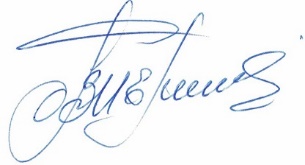 Секретарь заседания Правления                                                                       Кочетова Л.В. Наименование организацииОГРНИНН Руководитель Адрес1Общество с ограниченной ответственностью  "Авангард"1120327017843 Дата регистрации 11.12.20120326509940Генеральный директор Семенов Михаил Владимирович670000, Республика Бурятия, г. Улан-Удэ, ул. Кузнечная, дом 2, кв.2, тел.8(3012)679067,8(9021)67-90-672Общество с ограниченной ответственностью  "НОТА"1200300002176 Дата регистрации 14.02.20200326575325Директор  Горин Евгений Александрович670045, Республика Бурятия,  г. Улан-Удэ, ул. Егорова,6Г, офис 1, тел.8(9021) 61-85-59№№Наименование предприятияДокументы, составляющие дело о применении мер дисциплинарного воздействияДокументы, составляющие дело о применении мер дисциплинарного воздействия№ акта проверки № предписания1ООО «СтройИнвест» ИНН 0323397145№ КК 31/2019 от 28.06.2019;№ КК 64/2019 от 11.12.2019№ 18/2019 ДК от 14.08.2019; № 41/2019 ДК от 16.12.20192ООО «Аквастиль» ИНН 0326039518№ КК 25/2019 от 28.06.2019;№ КК 7/2020 от 10.02.2020№ 13/2019 ДК от 14.08.2019